          《在线课堂》学习单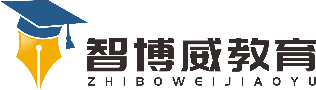 班级：                姓名：                 单元语文6年级下册期末复习专项课题期末复习专项：口语交际温故知新1.“环保”是一个永恒的话题它是人类文明程度的显现，更是人类生存发展的基础。善待环境，人类的家园会更美好，生活会更幸福；漠视环境，人类将会受到无情的报复。某班同学举行了题为“我的环保行动”的综合性学习活动，请你踊跃参加。(活动一：实地观察)留心观察学校周边的农村或社区环境，了解当地环境污染的状况，并把令你感受最深的情景，用简洁、精练的语言描绘出来。镜头一：                                                                                                                                                          镜头二：                                                                                            自主攀登2.小龙妈妈给小龙买了一双溜冰鞋，回家试穿后发现小了一个尺码。妈妈告诉小龙，鞋是在文蜂商场买的，女营业员四十岁左右，让小龙拿着发票自己去换，如果你是小龙，到了柜台，你准备怎样和女营业员说？稳中有升3.在交往中，相同的意思，选折不同的说法，起到的效果也完全不同。下面工作人员的话就让人很不舒服，请你把话说得让人易于接受。（办公室接听电话）工作人员：“他不在！”改说：                                说句心里话